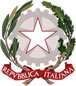 Ministero dell’Istruzione, dell’Università e della RicercaLICEO SCIENTIFICO STATALE “NICOLO’ PALMERI”Piazza Giovanni Sansone, 12 - 90018 TERMINI IMERESE (PA) C.M. PAPS24000G – C.F. 96030480824Tel. 0918144145 - Fax 0918114178 - E-mail paps24000g@istruzione.it - paps24000g@pec.istruzione.it - www.liceopalmeri.edu.itCirc. n° 	Termini Imerese, 05/02/2023        Ai Docenti          Ai Genitori          Agli Alunni          Al Sito WebOGGETTO: “2° Concorso Fotografico Patrizia Pilato”Il Liceo Scientifico “N.Palmeri” indice il 2° Concorso Fotografico, in memoria della prof.ssa Patrizia Pilato, che lo ha ideato e fortemente voluto. Architetto, docente di Disegno e Storia dell’Arte del nostro liceo, prematuramente scomparsa all’età di 53 anni, ha amato l’arte in tutte le sue forme e manifestazioni e in particolare ha nutrito un grande interesse per l’arte della fotografia.Il titolo del Concorso di questo secondo anno è  “ L’arte con un click”- Quando la fotografia diventa arte Cosa rende "arte" una fotografia? E' molto difficile definire quando una fotografia si possa considerare arte. Tutti la utilizziamo ogni giorno come strumento e in fondo siamo convinti che con una buona macchina fotografica potremmo diventare buoni artisti. La fotografia può essere moltissime cose diverse: può essere reportage o documento storico, semplicemente un ricordo o strumento di studio, immagine di propaganda o illustrazione pubblicitaria. Per diventare arte deve sapersi astrarre dalla propria funzionalità, deve essere in grado di colpire esulando dal proprio contenuto, deve saper raccontare la visione dell'artista e la sua ricerca. L’iniziativa ha lo scopo di sollecitare l’attenzione e la creatività degli alunni, invitandoli a trasformare uno scatto fotografico in un prodotto artistico, di educare alla visione, di apprendere il linguaggio delle immagini ed imparare a guardare al mondo esterno con la curiosità di chi non è solo uno spettatore passivo, ma un produttore di nuovi significati. Il concorso mira, pertanto, a stimolare le doti espressive, comunicative e artistiche di tutti gli studenti e le studentesse appassionati di fotografia, sollecitando le capacità di osservazione e di rielaborazione personale per coglierne le potenzialità artistiche di una fotografia. La fotografia è una tecnica artistica che si dimostra attenta a cogliere l’essenza dei soggetti non figurativi, a scegliere un soggetto e accoglierlo dentro un’inquadratura dopo aver stabilito l’altezza del punto di vista, la distanza, il livello di zoom. Tutte opzioni che sembrano meccaniche ma che, al contrario, costituiscono il discrimine tra uno scatto distratto e un’opera d’arte. Pertanto le fotografie partecipanti devono saper cogliere il valore di un attimo, del click capace di immortalare un momento che esula dalla convenzionalità dei soggetti tradizionali per coglierne la vera essenza espressiva realizzando scatti informali. Così come per la pittura, la fotografia contemporanea, utilizzando due diversi mezzi, deve raggiungere una comune macropoetica soggettiva e non oggettiva.Pertanto gli scatti presentati dagli studenti devono rappresentare relazioni con la realtà, con le cose, le persone, l’ambiente genericamente inteso, sfociando in opere performative, che inviano messaggi anche senza codici specifici o facilmente leggibili, fuori da schemi preordinati, con un approccio alla realtà immaginario, teorico trascendente e unico.Il Concorso è rivolto alle scuole secondarie di primo e secondo grado della regione Sicilia. I lavori premiati e i meritevoli saranno esposti nella Galleria d’Arte del nostro liceo, che è stata a lei intitolata nella precedente edizione.Si allega alla presente il bando del concorso.Il Dirigente Scolastico Prof.ssa Marilena AnelloDocumento firmato digitalmente ai sensi del c.d. Codice dell’Amministrazione Digitale e norme ad esso connesse